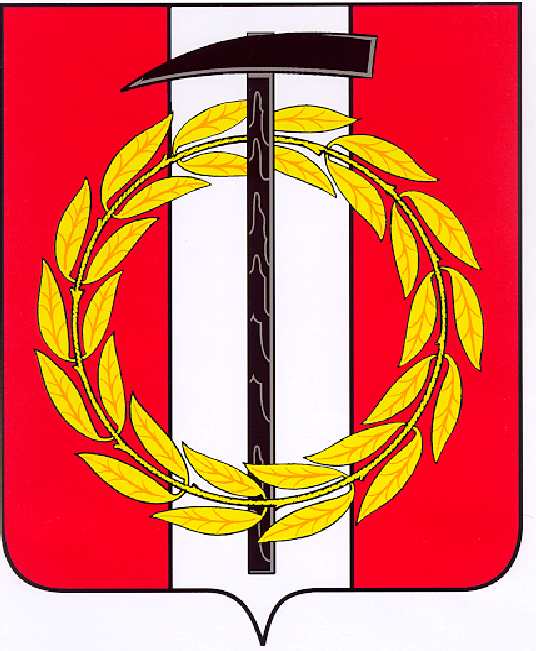 Собрание депутатов Копейского городского округаЧелябинской областиРЕШЕНИЕ       26.02.2020         833от _______________№_____О ходе выполнения муниципальной программы «Обеспечение пожарной безопасности на территории Копейского городского округа»  по итогам2019 годаРассмотрев информацию о ходе выполнения муниципальной программы «Обеспечение пожарной безопасности на территории Копейского городского округа»в 2019 году Собрание депутатов Копейского городского округа Челябинской областиРЕШАЕТ:Принять к сведению информацию о ходе выполнения муниципальной программы «Обеспечение пожарной безопасности на территории Копейского городского округа в 2019 году(прилагается).ПредседательСобрания депутатов Копейскогогородского округа                         В.П. Емельянов